Les cases à cocher et les champs de ce formulaire sont éditables. Les champs marqués d’une * doivent être impérativement renseignés.1	Dans le cas où les locaux privés ne correspondent pas à notre directive en matière d’aménagement et d’hygiène des établissements du secteur alimentaires (disponible sur notre site internet), la manipulation et/ou transformation de denrées alimentaires au domicile privé sont tolérées pendant trois mois après le début des activités, ceci pour autant qu’aucun problème de sécurité alimentaire ne survienne. Ensuite, des locaux adaptés à l’activité doivent être utilisés. Les exigences d’autres services de l’Etat sont également réservées, notamment concernant l’affectation des locaux (utilisation commerciale). 2	Toute personne qui utilise un instrument de mesure doit faire vérifier à intervalles réguliers qu’il conserve des propriétés métrologiques conformes aux exigences (art. 9 de la Loi fédérale sur la métrologie (Lmetr ; RS 941.20)). Le cas échéant, veuillez également vous annoncer auprès du Bureau cantonal des poids et mesures (BCPM) du canton de Vaud.Le/la soussigné(e) confirme que les indications données ci-dessus sont exactes et complètes.Veuillez renvoyer ce formulaire dûment rempli et signé par courrier ou par e-mail à :Office de la consommationContrôle de denrées alimentaires			ou			info.conso@vd.chChemin des Boveresses 1551066 EpalingesToutes modifications de données de l'entreprise et/ou de la personne responsable doit être spontanément annoncées à notre office dans un délai de 14 jours.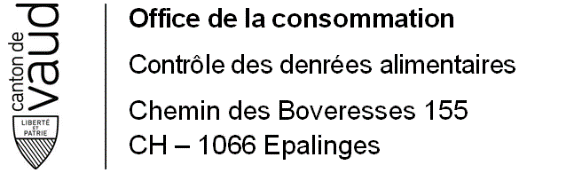 FORMULAIRE D'ANNONCE POUR LES ENTREPRISES DU SECTEUR ALIMENTAIREBase légale :   Art. 20 de l’Ordonnance sur les denrées alimentaires et les objets usuels (ODAlOUs ; RS 817.02)1  Quiconque exerce une activité relevant de la manipulation des denrées alimentaires est tenu d'annoncer cette activité à l'autorité cantonale d'exécution compétente. 2  Le devoir d'annonce ne s'applique pas à la remise occasionnelle de denrées alimentaires dans le cadre limité d'un bazar, d'une fête scolaire ou autre du même genre.3  Les changements d'activité importants susceptibles d'avoir des conséquences sur la sécurité des denrées alimentaires, de même que la cessation d'activité doivent être annoncés également. Type d'annonce* Nouvelle activité                            Cessation d'activité                             Nouveau responsable Autre : DONNEES ENTREPRISEEntreprise déjà en activité* : Oui           Non, début d’activité prévu le :  Oui           Non, début d’activité prévu le : Type d'entreprise* : Entreprise unique         Siège social principal         Filiale Entreprise unique         Siège social principal         FilialeL'adresse de l'entreprise correspond-elle à l'adresse du domicile privé ?* 1L'adresse de l'entreprise correspond-elle à l'adresse du domicile privé ?* 1 Oui NonL’entreprise dispose-t-elle d’un numéro d’identification des entreprises (IDE) ?* L’entreprise dispose-t-elle d’un numéro d’identification des entreprises (IDE) ?*  Oui, IDE n°   Non    La présente annonce fait-elle suite à un permis de construire ?* (n° de mise à l’enquête CAMAC = 6 chiffres)La présente annonce fait-elle suite à un permis de construire ?* (n° de mise à l’enquête CAMAC = 6 chiffres) Oui, CAMAC n°      Non    L’entreprise dispose-t-elle d’instruments de pesage (balances) ?* 2 L’entreprise dispose-t-elle d’instruments de pesage (balances) ?* 2  Oui Non    EntrepriseActuelAuparavantNom de l’entreprise / enseigne*Rue et numéro (de l’entreprise)*NPA et Localité (de l’entreprise)*Téléphone*PortableE-mailSite webTaille de l'entreprise*Catégorie d'entreprise (voir page 3)*Descriptif de l'activité de l'entreprise*DONNEES PERSONNE RESPONSABLE DE LA SECURITE ALIMENTAIREBase légale :   Art. 73 de l’Ordonnance sur les denrées alimentaires et les objets usuels (ODAlOUs ; RS 817.02)1  Il y a lieu de désigner, pour chaque établissement du secteur alimentaire et du secteur des objets usuels, une personne responsable ayant une adresse professionnelle en Suisse (art. 2, al. 1, ch. 7).2  A défaut, la sécurité des produits dans l'établissement relève de la responsabilité de la direction de l'établissement ou de l'entreprise.Personne responsableActuelAuparavantCivilité* Madame           Monsieur Madame           MonsieurNOM, Prénom*Date de naissance*FonctionTéléphonePortable*E-mailADRESSES A RENSEIGNER SI DIFFERENTES DE L'ENTREPRISECorrespondanceActuelAuparavantNom de l’entreprise/de la personneRue et numéro*NPA et Localité*Case postaleE-mailRemarquesFacturationActuelAuparavantNom de l’entreprise/de la personneRue et numéro*NPA et Localité*Case postaleE-mailRemarquesAutres filiales et/ou entrepôtsActuelAuparavantRemarquesNOM :Prénom :Lieu et date :Signature :ANNEXE Catégories d'entreprisesCatégories d'entreprisesAETABLISSEMENTS INDUSTRIELS DE TRANSFORMATIONA1Production industrielle de DAl d'origine animaleA2Production industrielle de DAl d'origine végétaleA3Industrie des boissonsA4Production industrielle d'objets usuelsA5Autres industries alimentaires (préciser)BETABLISSEMENTS ARTISANAUXB1Boucheries / poissonneries artisanalesB2Etablissements artisanaux de produits laitiersB3Boulangeries / confiseries / pâtisseries artisanalesB4Production artisanale de boissonsB5Vente à la fermeB6Autres établissements artisanaux (DAl et Ous, préciser)CCOMMERCEC1Commerce en gros de DAl (y c. importation, entreposage, transport)C2Commerce de détail de DAl - grandes surfacesC3Commerce de détail de DAl - petits commerces et drogueriesC4Vente par correspondance de DAl et/ou d'OUsC5Commerce d'objets usuelsC6Autres commerces de DAl (stands alimentaires par exemple)DRESTAURATION ET DISTRIBUTION DE METSD1Restauration commerciale & restauration de collectivités à bas risqueD2Entreprises de catering / de restauration pour évènements festifs (y compris food truck)D3Restauration de collectivités à risque élevé (bas âge / âge avancé / malades)D4Locaux de restauration de l'arméeD5Autres entreprises de restauration (préciser)